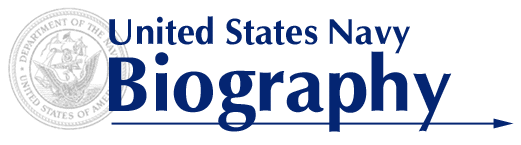 Captain Bryan (Mac) HooksDeputy ACoS Admin, Office of Naval Research-Reserve ComponentOfficer-in-Charge, NOSC Pittsburgh VTU Captain Hooks is a native of Montgomery Village, Maryland. He graduated from Harvard University in 1996 with AB (summa cum laude) and AM degrees in Biology and was commissioned from the MIT Navy Reserve Officer Training Corps. Following Navy Nuclear Power training and the Submarine Officer Basic Course, he reported aboard USS BOSTON (SSN 703), serving as Navigation Division Officer and Chemistry and Radiological Controls Assistant, and qualified as Submarine Warfare Officer. On USS ALBUQUERQUE (SSN 706), he served as Damage Control Assistant and Communications Officer, completing two overseas deployments, including combat operations in support of NOBLE ANVIL/ALLIED FORCE during the Kosovo campaign.Captain Hooks affiliated with the Navy Reserve in 2001 and served in the submarine reserve community at NR COMSUBGRU TWO (CSG-2) and NR COMSUBDEVRON TWELVE (CSDS-12) units in Groton, CT.  He completed his PhD in Neuroscience at Harvard Medical School and Children’s Hospital Boston. Captain Hooks has completed five command tours and two executive officer tours in a range of warfare communities. These include Expeditionary Maintenance as Commanding Officer of NR EMORY S LAND Det E in Groton, CT; the Naval Security Forces and Force Protection communities as Commanding Officer of NR NSF DAHLGREN in Dahlgren, VA, and as Commanding Officer of NR COMSUBGRU NINE Force Protection Det 2 in Alameda, CA; the Submarine Operations community as Executive Officer of NR LANTSUBFOROPS DET B in Washington, DC, and Commanding Officer of NR UNDERSEA WARFARE OPS DET O in Detroit, MI; and Office of Naval Research community as Executive Officer of NR Naval Research Laboratory Science and Technology Headquarters 101, as well as serving as Assistant Chief of Staff for Administration, where he continues to serve the ONR community as DACOS-Admin on the ONR-RC Director’s staff.He has received the ADM James L. Holloway Jr. Award, the VADM Behrens Award, and the Navy League Fire Control Excellence Award. His qualifications include Submarine Warfare, Nuclear Engineer Officer, Submarine Element Coordinator, and Theater Anti-Submarine Warfare Battle Watch Captain. His personal decorations include the Meritorious Service Medal (2 awards), the Navy and Marine Corps Commendation Medal (2 awards), the Navy and Marine Corps Achievement Medal and the Military Outstanding Volunteer Service Medal, as well as various unit and campaign awards.Captain Hooks lives in Pittsburgh, PA, with his wife Wendy and son Peter. He is an Assistant Professor in the Department of Neurobiology at the University of Pittsburgh School of Medicine, one of U. S. News and World Report’s Best Medical Schools for Research.